Chile - 2018Região dos Lagos & Vulcões5 dias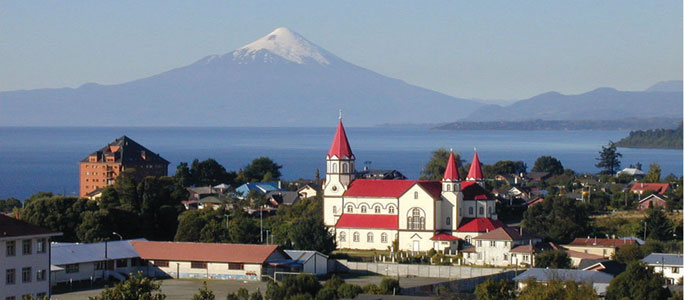 1º dia - SantiagoChegada a Santiago. Recepção e traslado privativo ao hotel. Capital do Chile, Santiago está localizada na zona central do país, rodeada pela majestosa cordilheira dos Andes. Sugerimos passeio privativo para conhecer a cidade e seus principais atrativos, como: o Clube Hípico - um dos hipódromos mais bonitos da América do Sul, a antiga Escola Militar, o Parque O’Higgins, os Cerros San Cristóbal e Santa Lucia - local de fundação da cidade há 500 anos,o Palácio Presidencial de La Moneda, a Corte Suprema, o antigo Prédio do Congresso, a Praça de Armas, o Museu de Arte, os bairros históricos e os shoppings do moderno bairro de Providencia e Las Condes. Hospedagem por 1 noite, com café da manhã.2º dia - Santiago - Puerto Montt - Puerto VarasApós café da manhã, traslado privativo ao aeroporto para embarque com destino a Puerto Montt. Chegada, recepção e traslado privativo ao hotel, em Puerto Varas - aproximadamente 20 km, conhecida como a “Cidade das Rosas” pela grande quantidade de flores desse tipo que enfeitam suas ruas.  Construída pelos alemães em meados do século 19, ainda hoje guarda a influênciagermânica em sua arquitetura, o que torna a cidade charmosa e agradável. Hospedagem por 3 noites, com café da manhã. 3º dia - Puerto Varas - Frutillar - Puerto VarasPela manhã, passeio privativo de meio dia para conhecer a pequena e agradável Frutillar -localizada àsmargens do Lago Llanquihue, que possui bela arquitetura e casas antigas em estilo alemão com graciosos jardins. Tarde livre pra atividades independentes.4º dia - Puerto Varas - Petrohué - Puerto VarasCafé da manhã no hotel e passeio privativo de meio dia para conhecer os Saltos do Rio Petrohué - localizado no Parque Nacional Vicente Pérez Rosales e tendo como cenário o majestoso vulcão Osorno.  Opcional: continuação do passeio para navegar em catamarã pelo Lago Todos os Santos, também conhecido como Lago Esmeralda, pela cor verde-azulada de suas águas, chegando à pequena e graciosa Peulla. Almoço em restaurante local. À tarde, regresso a Puerto Varas.5º dia - Puerto Varas - Puerto Montt Após café da manhã, traslado privativo ao aeroporto de Puerto Montt.Observação:Os hotéis mencionados acima incluem taxas locais.O critério internacional de horários de entrada e saída dos hotéis, normalmente é:Check-in: 14h00 e 15h00			Check-out: 11h00 e 12h00O roteiro inclui:1 noite em Santiago3 noites em Puerto VarasCafé da manhã diárioPasseios mencionados no roteiroTraslados e passeios privativos  Traslados privativos em Santiago - acompanhado por guia em idioma portuguêsO roteiro não inclui:Passagem aérea Passeio opcional para PeullaDespesas com documentos e vistosDespesas de caráter pessoal, gorjetas, telefonemas, etcQualquer item que não esteja no programaDocumentação necessária para portadores de passaporte brasileiro:Passaporte: com validade mínima de 6 meses ou carteira de identidade original e em bom estado de conservação (não é válido carteira de habilitação ou classista)Visto: não é necessário visto para o ChileVacina: não é necessário CIDADEHOTELCATEGORIATIPO DE APTONOITESSantiagoRitz-CarltonLuxo Deluxe1Puerto VarasCumbres Puerto VarasLuxoDeluxe3VALIDADE1 jan a 28 fev 181 out a 22 dez 181 mar a 30 set 18Apto DuploUS$ 980US$ 920Valores informativos sujeitos a disponibilidade e alteração de valores até a confirmação. Preços finais somente serão confirmados na efetivação da reserva. Não são válidos para períodos de feiras, feriados, Natal e Reveillon, estando  sujeitos a políticas e condições diferenciadas.Valores em dólares americanos por pessoa, sujeitos à disponibilidade e alteração sem aviso prévio.30/01/2018